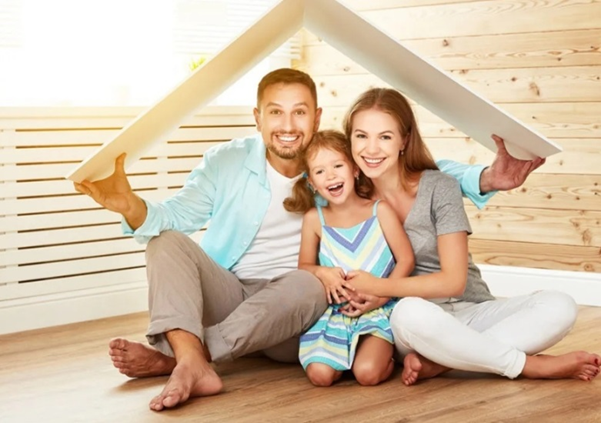 Эксперт РАНХиГС о программах льготной и семейной ипотекиПрограмма «Льготная ипотека» продлена до 1 июля 2024 года, а программа «Семейной ипотеки» стала доступнее более широкому кругу семей. Данное решение закреплено в Постановлении Правительства РФ от 28.12.2022 № 2485 «О внесении изменений в некоторые акты Правительства Российской Федерации по вопросам жилищного (ипотечного) кредитования граждан Российской Федерации».При этом льготный ипотечный кредит можно получить по ставке до 8% годовых. Максимальный размер кредита – 6 млн. рублей, за исключением Москвы, Санкт-Петербурга, Московской и Ленинградской областей, где максимальный размер составляет 12 млн. рублей.«Что касается Программы «Семейная ипотека», то она теперь доступна для семей, имеющих двух и более детей, которые не достигли возраста 18 лет на дату заключения кредитного договора (договора займа). Раньше участвовать в программе могли семьи, где хотя бы один ребенок родился после 1 января 2018 года», - отмечает эксперт Среднерусского института управления-филиала РАНХиГС Ольга Алексикова. 